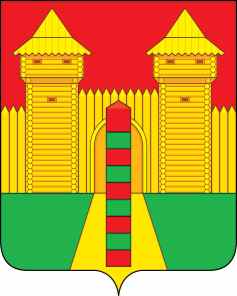 АДМИНИСТРАЦИЯ  МУНИЦИПАЛЬНОГО  ОБРАЗОВАНИЯ «ШУМЯЧСКИЙ  РАЙОН» СМОЛЕНСКОЙ  ОБЛАСТИПОСТАНОВЛЕНИЕот 13.06.2023г. № 261	         п. ШумячиНа основании Устава муниципального образования «Шумячский район» Смоленской областиАдминистрация муниципального образования «Шумячский район» Смоленской областиП О С Т А Н О В Л Я Е Т:1. Внести в примерное положение об оплате труда работников муниципальных бюджетных учреждений по виду экономической деятельности «Образование», утвержденное постановлением Администрации муниципального образования «Шумячский район» Смоленской области от 31.08.2020 г. № 425 «Об утверждении примерного положения об оплате труда работников муниципальных бюджетных учреждений по виду экономической деятельности «Образование»» (в редакции постановлений Администрации Смоленской области от 27.07.2021 г. № 330, от 13.12.2022 г. № 565) следующие изменения:1) в абзаце первом пункта 5.3 раздела 5 слова «в размере 3000 рублей» заменить словами «в размере 5000 рублей»;2) в абзаце первом пункта 5.4 раздела слова «в размере 4000 рублей» заменить словами «в размере 6000 рублей»;3) пункт 5.5 раздела 5 дополнить абзацем следующего содержания:«Выплаты стимулирующего характера по основаниям, предусмотренным пунктами 5.3-5.4 настоящего раздела, рекомендуется устанавливать сверх выплат стимулирующего характера, разрабатываемых в учреждении на основании показателей эффективности деятельности работников и критериев их оценки. Данную ежемесячную доплату рекомендуется производить сверх начисленной заработной платы педагогическому работнику с учетом установленных ему стимулирующих и компенсационных выплат»;4) приложения № 4, 5 изложить в новой редакции (прилагаются).2. Настоящее постановление распространяет свое действие на правоотношения, возникшие с 1 мая 2023 года.Глава муниципального образования«Шумячский район» Смоленской области                                          А.Н. ВасильевРЕКОМЕНДУЕМЫЕ РАЗМЕРЫДОЛЖНОСТНЫХ ОКЛАДОВ (СТАВОК ЗАРАБОТНОЙ ПЛАТЫ) ПЕДАГОГИЧЕСКИХ РАБОТНИКОВ МУНИЦИПАЛЬНЫХ БЮДЖЕТНЫХ УЧРЕЖДЕНИЙ ПО ВИДУ ЭКОНОМИЧЕСКОЙ ДЕЯТЕЛЬНОСТИ «ОБРАЗОВАНИЕ»(рублей)РЕКОМЕНДУЕМЫЕ РАЗМЕРЫ ДОЛЖНОСТНЫХ ОКЛАДОВ (СТАВОК ЗАРАБОТНОЙ ПЛАТЫ) РУКОВОДИТЕЛЕЙ СТРУКТУРНЫХ ПОДРАЗДЕЛЕНИЙ И ИХ ЗАМЕСТИТЕЛЕЙ, ИНЫХ ДОЛЖНОСТЕЙ РУКОВОДИТЕЛЕЙ МУНИЦИПАЛЬНЫХ БЮДЖЕТНЫХ УЧРЕЖДЕНИЙ ПО ВИДУ ЭКОНОМИЧЕСКОЙ ДЕЯТЕЛЬНОСТИ «ОБРАЗОВАНИЕ»(рублей)О внесении изменений в примерное положение об оплате труда работников муниципальных бюджетных учреждений по виду экономической деятельности «Образование»Приложение № 4к примерному положению об оплате труда работников муниципальных бюджетных учреждений по виду экономической деятельности «Образование» (в редакции постановления Администрации муниципального образования «Шумячский район» Смоленской области от 13.06.2023г. № 261)N п/пПедагогические работникиРазмер должностного оклада (ставки заработной платы) в зависимости от стажа педагогической работыРазмер должностного оклада (ставки заработной платы) в зависимости от стажа педагогической работыРазмер должностного оклада (ставки заработной платы) в зависимости от стажа педагогической работыРазмер должностного оклада (ставки заработной платы) в зависимости от стажа педагогической работыРазмер должностного оклада (ставки заработной платы) в зависимости от стажа педагогической работыN п/пПедагогические работникидо 2 летот 2 до 5 летот 5 до 10 летот 10 до 20 лет20 лет и более12345671. Работники, имеющие высшее образование1. Работники, имеющие высшее образование1. Работники, имеющие высшее образование1. Работники, имеющие высшее образование1. Работники, имеющие высшее образование1. Работники, имеющие высшее образование1.1.Педагогические работники образовательных организаций:1.1.без категории9 58011 00011 94612 41912 8921.1.первая квалификационная категория11 47312 89213 83714 31114 7831.1.высшая квалификационная категория12 41913 83714 78315 25515 7302. Работники, имеющие среднее профессиональное образование2. Работники, имеющие среднее профессиональное образование2. Работники, имеющие среднее профессиональное образование2. Работники, имеющие среднее профессиональное образование2. Работники, имеющие среднее профессиональное образование2. Работники, имеющие среднее профессиональное образование2.1.Педагогические работники образовательных организаций:2.1.без категории8 3199 54810 36910 77911 1892.1.первая квалификационная категория9 95811 18912 00912 41912 8292.1.высшая квалификационная категория10 77912 00912 82913 23813 648Приложение №5к примерному положению об оплате труда работников муниципальных бюджетных учреждений по виду экономической деятельности «Образование» (в редакции постановления Администрации муниципального образования «Шумячский район» Смоленской области от 13.06.2023г. № 261)N п/пРуководителиСтаж руководящей работыСтаж руководящей работыN п/пРуководителидо 5 лет5 лет и более12341. Руководители структурных подразделений и их заместители, иные руководители, имеющие высшее профессиональное образование1. Руководители структурных подразделений и их заместители, иные руководители, имеющие высшее профессиональное образование1. Руководители структурных подразделений и их заместители, иные руководители, имеющие высшее профессиональное образование1. Руководители структурных подразделений и их заместители, иные руководители, имеющие высшее профессиональное образование1.1.Руководители структурных подразделений и их заместители, иные должности руководителей общеобразовательных организаций14 31115 2551.2.Руководители структурных подразделений и их заместители, иные должности руководителей, обеспечивающие реализацию образовательных программ дополнительного образования14 31115 2551.3.Руководители структурных подразделений и их заместители, иные должности руководителей, обеспечивающие реализацию образовательных программ дошкольного образования14 31115 2552. Руководители структурных подразделений и их заместители, иные руководители, имеющие среднее профессиональное образование2. Руководители структурных подразделений и их заместители, иные руководители, имеющие среднее профессиональное образование2. Руководители структурных подразделений и их заместители, иные руководители, имеющие среднее профессиональное образование2. Руководители структурных подразделений и их заместители, иные руководители, имеющие среднее профессиональное образование2.1.Руководители структурных подразделений и их заместители, иные должности руководителей общеобразовательных организаций12 41913 2382.2.Руководители структурных подразделений и их заместители, иные должности руководителей, обеспечивающие реализацию образовательных программ дополнительного образования12 41913 2382.3.Руководители структурных подразделений и их заместители, иные должности руководителей, обеспечивающие реализацию образовательных программ дошкольного образования12 41913 238